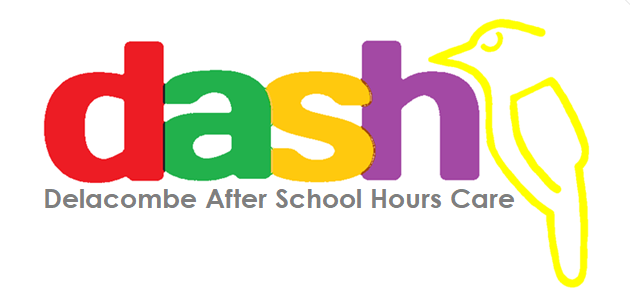 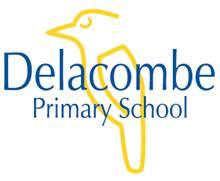 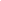 PurposeThis policy will provide guidelines to ensure:the development of positive and respectful relationships with each child at Delacombe Primary School Outside of School Hours Careeach child at Delacombe Primary School Outside of School Hours Care is supported to learn and develop in a secure and empowering environment.Policy statementValuesDelacombe Primary School Outside of School Hours Care is committed to:maintaining the dignity and rights of each child at the serviceencouraging children to express themselves and their opinions, and to undertake experiences that develop self-reliance and self-esteemconsidering the health, safety and wellbeing of each child, and providing a safe, secure and welcoming environment in which they can develop and learnmaintaining a duty of care (refer to Definitions) towards all children at the serviceconsidering the diversity of individual children at the service, including family and cultural values, age, and the physical and intellectual development and abilities of each childbuilding collaborative relationships with families to improve learning and development outcomes for childrenencouraging positive, respectful and warm relationships between children and educators/staff at the service.ScopeThis policy applies to the Approved Provider, Nominated Supervisor, Certified Supervisors, educators, staff, students on placement, volunteers, parents/guardians, children and others attending the programs and activities of Delacombe Primary School Outside of School Hours Care.Background and legislationBackgroundThe United Nations Convention on the Rights of the Child is founded on respect for the dignity and worth of each individual, regardless of race, colour, gender, language, religion, opinions, wealth, birth status or ability. Developing responsive, warm, trusting and respectful relationships with children promotes their wellbeing, self-esteem and sense of security. Positive interactions between educators/adults and children can empower children to feel valued, competent and capable.Actively engaging in children’s learning and decision-making during play, daily routines and ongoing activities can stimulate children’s thinking, enrich their learning and encourage them to explore and manage their feelings and behaviour.“Having supportive relationships with the nominated supervisor, educators, co-ordinators and staff members enables children to develop confidence in their ability to express themselves, work through differences, learn new things and take calculated risks” (Guide to the National Quality Standard – refer to Sources).Regulation 155 of the National Regulations requires an Approved Provider of children’s services to take reasonable steps to ensure that the service provides education and care to children in a way that encourages them to express themselves, and develop self-reliance and self-esteem, maintains their dignity and rights, provides positive guidance and encouragement towards acceptable behaviour, and respects their cultural and family values.Regulation 156 requires the Approved Provider to ensure that the service provides children with opportunities to interact and develop positive relationships with each other, and with the staff and volunteers at the service. To meet these requirements, the Approved Provider is expected to consider the size and composition of the groups in which the children are educated and cared for.In developing an Interactions with Children Policy, early childhood education and care services must review and reflect on the philosophy, beliefs and values of the service, particularly with regard to the relationships with children. The development of this policy should also be informed by the service’s Code of Conduct Policy (particularly Attachment 1 – Professional standards for staff).Legislation and standardsRelevant legislation and standards include but are not limited to:Charter of Human Rights and Responsibilities Act 2006 (Vic)Children, Youth and Families Act 2005 (Vic)Child Wellbeing and Safety Act 2005 (Vic)Disability Discrimination Act 1992 (Cth)Education and Care Services National Law Act 2010: Sections 166, 167Education and Care Services National Regulations 2011: Regulations 73, 74, 155, 156, 157, 168(2)(j)Equal Opportunity Act 2010 (Vic)National Quality Standard, Quality Area 5: Relationships with ChildrenStandard 5.1: Respectful and equitable relationships are developed and maintained with each childStandard 5.2: Each child is supported to build and maintain sensitive and responsive relationships with other children and adults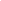 DefinitionsThe terms defined in this section relate specifically to this policy. For commonly used terms e.g. Approved Provider, Nominated Supervisor, Regulatory Authority etc. refer to the General Definitions section of this manual.Adequate supervision: (In relation to this policy) supervision entails all children (individuals and groups) in all areas of the service, being in sight and/or hearing of an educator at all times including during toileting, sleep, rest and transition routines. Services are required to comply with the legislative requirements for educator-to-child ratios at all times. Supervision contributes to protecting children from hazards that may emerge in play, including hazards created by the equipment used.Adequate supervision refers to constant, active and diligent supervision of every child at the service. Adequate supervision requires that educators are always in a position to observe each child, respond to individual needs and immediately intervene if necessary. Variables affecting supervision levels include:number, age and abilities of childrennumber and positioning of educatorscurrent activity of each childareas in which the children are engaged in an activity (visibility and accessibility)developmental profile of each child and of the group of childrenexperience, knowledge and skill of each educatorneed for educators to move between areas (effective communication strategies).Behaviour guidance: A means of assisting children to self-manage their behaviour. It differs from traditional `behaviour management’ or ‘discipline’ which generally implies that an adult is ‘managing’ children’s behaviour or using punishment to control children. Behaviour guidance applies to all forms of behaviour, not just behaviours labelled as ‘negative’.Behaviour guidance plan: A plan that documents strategies to assist an educator in guiding a child with diagnosed behavioural difficulties to self-manage his/her behaviour. The plan is developed in consultation with the Nominated Supervisor, educators, parents/guardians and families, and other professional support agencies as applicable.Challenging behaviour: Behaviour that:disrupts others or causes disputes between children, but which is part of normal social developmentinfringes on the rights of otherscauses harm or risk to the child, other children, adults or living thingsis destructive to the environment and/or equipmentinhibits the child’s learning and relationship with othersis inappropriate relative to the child’s developmental age and background.Inclusion and Professional Support Program: Funded by the Commonwealth Government to promote and maintain high quality, inclusive education and care, for all children, including those with ongoing high support needs, in eligible early childhood education and care settings. This is achieved by increasing the knowledge and skills of educators, and the capacity of education and care services, through providing professional development, advice and access to additional resources as well as inclusion support. Details are available at: http://education.gov.au/inclusion-and-professional-support-program Notifiable complaint: A complaint that alleges a breach of the Act or Regulation, or alleges that the health, safety or wellbeing of a child at the service may have been compromised. Any complaint of this nature must be reported by the Approved Provider to the secretary of DEECD within 24 hours of the complaint being made (Section 174(2)(b), Regulation 176(2)(b)). If the Approved Provider is unsure whether the matter is a notifiable complaint, it is good practice to contact DEECD for confirmation. Written reports to DEECD must include:details of the event or incidentthe name of the person who initially made the complaintif appropriate, the name of the child concerned and the condition of the child, including a medical or incident report (where relevant)contact details of a nominated member of the Grievances Subcommittee/investigatorany other relevant information.Written notification of complaints must be submitted using the appropriate forms, which can be found on the ACECQA website: http://www.acecqa.gov.au Serious incident: An incident resulting in the death of a child, or an injury, trauma or illness for which the attention of a registered medical practitioner, emergency services or hospital is sought or should have been sought. This also includes an incident in which a child appears to be missing, cannot be accounted for, is removed from the service in contravention of the Regulations or is mistakenly locked in/out of the service premises (Regulation 12). A serious incident should be documented in an Incident, Injury, Trauma and Illness Record (sample form available on the ACECQA website) as soon as possible and within 24 hours of the incident. The Regulatory Authority (DEECD) must be notified within 24 hours of a serious incident occurring at the service (Regulation 176(2)(a)). Records are required to be retained for the periods specified in Regulation 183.Supervision: see adequate supervision in Definitions above.Sources and related policiesSourcesBehaviour guidance practice note series (DET): http://www.education.vic.gov.au/childhood/providers/regulation/Pages/vcspracnotes.aspx Belonging, Being & Becoming – The Early Years Learning Framework for Australia: http://education.gov.au/early-years-learning-framework Early Childhood Australia (ECA) Code of Ethics (2006): http://www.earlychildhoodaustralia.org.au/code_of_ethics.html Guide to the National Quality Standard, ACECQA: www.acecqa.gov.au Inclusion and Professional Support Program (IPSP), Department of Education,  Australian Government: http://education.gov.au/inclusion-and-professional-support-program United Nations Convention on the Rights of the Child: www.unicef.org/crc Victorian Early Years Learning and Development Framework: www.education.vic.gov.au/earlylearning/eyldf/default.htm Service policiesChild Safe Environment PolicyCode of Conduct PolicyComplaints and Grievances PolicyCurriculum Development PolicyInclusion and Equity PolicyOccupational Health and Safety PolicyPrivacy and Confidentiality PolicySupervision of Children PolicyProceduresThe Approved Provider is responsible for:developing and implementing the Interactions with Children Policy in consultation with the Nominated Supervisor, Certified Supervisor, educators, staff and parents/guardians, and ensuring that it reflects the philosophy, beliefs and values of the serviceensuring parents/guardians, the Nominated Supervisor and all staff are provided with a copy of the Interactions with Children Policy and comply with its requirementsensuring the Nominated Supervisor, educators and all staff are aware of the service’s expectations regarding positive, respectful and appropriate behaviour, and acceptable responses and interactions when working with children and families (refer to Code of Conduct Policy)ensuring children are adequately supervised (refer to Definitions) and that educator-to-child ratios are maintained at all times (refer to Supervision of Children Policy)ensuring the size and composition of groups is considered to ensure all children are provided with the best opportunities for quality interactions and relationships with each other and with adults at the service (Regulation 156(2)). Smaller group sizes are considered optimalensuring educational programs are delivered in accordance with an approved learning framework, are based on the developmental needs, interests and experiences of each child, and take into account the individual differences of each child (refer to Inclusion and Equity Policy)ensuring the educational program contributes to the development of children who have a strong sense of wellbeing and identity, and are connected, confident, involved and effective learners and communicators (Regulation 73) (refer to Curriculum Development Policy)ensuring that the service provides education and care to children in a way that:encourages children to express themselves and their opinionsallows children to undertake experiences that develop self-reliance and self-esteemmaintains the dignity and the rights of each child at all timesoffers positive guidance and encouragement towards acceptable behaviourhas regard to the cultural and family values, age, and the physical and intellectual development and abilities of each child being educated and cared for (Regulation 155)ensuring clear documentation of the assessment and evaluation of each child’s:developmental needs, interests, experiences and program participationprogress against the outcomes of the educational program (Regulation 74) (refer to Curriculum Development Policy)supporting educators/staff to gain appropriate training, knowledge and skills for the implementation of this policyensuring the environment at the service is safe, secure and free from hazards for children (refer to Child Safe Environment Policy, Occupational Health and Safety Policy and Supervision of Children Policy)ensuring that the Nominated Supervisor, educators and all staff members at the service who work with children are aware that it is an offence to subject a child to any form of corporal punishment, or any discipline that is unreasonable or excessive in the circumstances (National Law: Section 166)promoting collaborative relationships between children/families and educators, staff and other professionals, to improve the quality of children’s education and care experiencesreferring notifiable complaints (refer to Definitions), grievances (refer to Definitions) or complaints that are unable to be resolved appropriately and in a timely manner to the Grievances Subcommittee/investigator (refer to Complaints and Grievances Policy)informing DET, in writing, within 24 hours of receiving a notifiable complaint (refer to Definitions) (Section 174(4), Regulation 176(2)(b))notifying DET, in writing, within 24 hours of a serious incident (refer to Definitions) occurring at the service (Section 174(4), Regulation 176)ensuring that where the service has been notified of a court order prohibiting an adult from contacting an enrolled child, such contact does not occur while the child is on the service premisesensuring educators and staff use positive and respectful strategies to assist children to manage their own behaviour, and to respond appropriately to conflict and the behaviour of othersensuring that individual behaviour guidance plans (refer to Attachment 1 – Procedures recommended for the development of a behaviour guidance plan) are developed for children with diagnosed behavioural difficulties, in consultation with the Nominated Supervisor, educators, parents/guardians and families, and other professionals and support agencies (refer to Sources)developing links with other services and/or professionals to support children and their families, where requiredmaintaining confidentiality at all times (refer to Privacy and Confidentiality Policy).The Nominated Supervisor is responsible for:implementing the Interactions with Children Policy at the serviceensuring educators, staff and parents/guardians have access to the Interactions with Children Policy and comply with its requirementsensuring all staff are aware of the service’s expectations regarding positive, respectful and appropriate behaviour, and acceptable responses and reactions when working with children and families (refer to Code of Conduct Policy)ensuring children are adequately supervised (refer to Definitions), that educator-to-child ratios are maintained at all times (refer to Supervision of Children Policy) and the environment is safe, secure and free from hazards (refer to Child Safe Environment Policy, Supervision of Children Policy and Occupational Health and Safety Policy)considering the size and composition of groups when planning program timetables to ensure all children are provided with the best opportunities for quality interactions and relationships with each other and with adults at the service. Smaller group sizes are considered optimaldeveloping and implementing educational programs, in accordance with an approved learning framework, that are based on the developmental needs, interests and experiences of each child, and take into account the individual differences of each child (refer to Inclusion and Equity Policy)ensuring the educational program contributes to the development of children who have a strong sense of wellbeing and identity, and are connected, confident, involved and effective learners and communicators (refer to Curriculum Development Policy)ensuring that educators provide education and care to children in a way that:encourages children to express themselves and their opinionsallows children to undertake experiences that develop self-reliance and self-esteemmaintains the dignity and the rights of each child at all timesoffers positive guidance and encouragement towards acceptable behaviourhas regard to the cultural and family values, age, and the physical and intellectual development and abilities of each child being educated and cared forensuring clear and straightforward documentation of the assessment and evaluation of each child’s:developmental needs, interests, experiences and program participationprogress against the outcomes of the educational program (Regulation 74) (refer to Curriculum Development Policy)organising appropriate training for educators/staff to assist with the implementation of this policyensuring educators and all staff members at the service who work with children are aware that it is an offence to subject a child to any form of corporal punishment, or any discipline that is unreasonable or excessive in the circumstances (National Law: Section 166)ensuring that procedures are in place for effective daily communication with parents/guardians to share information about children’s learning, development, interactions, behaviour and relationshipsinforming the Approved Provider of any notifiable complaints (refer to Definitions) or serious incidents (refer to Definitions) at the serviceensuring that where the service has been notified of a court order prohibiting an adult from contacting an enrolled child, such contact does not occur while the child is on the service premisesensuring educators and staff use positive and respectful strategies to assist children to manage their own behaviour, and to respond appropriately to conflict and the behaviour of othersensuring that individual behaviour guidance plans (refer to Attachment 1 – Procedures recommended for the development of a behaviour guidance plan) are developed for children with diagnosed behavioural difficulties, in consultation with educators, parents/guardians and families, and other professionals and support agencies (refer to Sources)co-operating with other services and/or professionals to support children and their families, where requiredmaintaining confidentiality at all times (refer to Privacy and Confidentiality Policy).Certified Supervisors and other educators are responsible for:assisting with the development and implementation of the Interactions with Children Policy, in consultation with the Approved Provider, Nominated Supervisor, parents/guardians and familiesproviding access to the Interactions with Children Policy for parents/guardians and familiescomplying with the requirements of the Interactions with Children Policybeing aware of service expectations regarding positive, respectful and appropriate behaviour, and acceptable responses and reactions when working with children and families (refer to Code of Conduct Policy)providing adequate supervision of children at all times (refer to Definitions and Supervision of Children Policy)communicating and working collaboratively with parents/guardians and families in relation to their child’s learning, development, interactions, behaviour and relationshipsdelivering educational programs, in accordance with an approved learning framework, that are based on the developmental needs, interests and experiences of each child, and take into account the individual differences of each child (refer to Inclusion and Equity Policy)delivering programs that develop a sense of wellbeing and identity, connection to community, and provide skills for lifelong learning in all children (refer to Curriculum Development Policy)providing education and care to children in a way that:encourages children to express themselves and their opinionsallows children to undertake experiences that develop self-reliance and self-esteemmaintains the dignity and the rights of each child at all timesoffers positive guidance and encouragement towards acceptable behaviourhas regard to the cultural and family values, age, and the physical and intellectual development and abilities of each child being educated and cared fordeveloping warm, responsive and trusting relationships with children that promote a sense of security, confidence and inclusionsupporting each child to develop responsive relationships, and to work and learn in collaboration with othersusing positive and respectful strategies to assist children to manage their own behaviour, and to respond appropriately to conflict and the behaviour of othersdeveloping individual behaviour guidance plans (refer to Attachment 1 – Procedures recommended for the development of a behaviour guidance plan) for children with diagnosed behavioural difficulties, in consultation with parents/guardians and families, and other professionals and support agencies (refer to Sources)documenting assessments and evaluations for each child to inform the educational program (Regulation 74)being aware that it is an offence to subject a child to any form of corporal punishment, or any discipline that is unreasonable or excessive in the circumstancesmaintaining confidentiality at all times (refer to Privacy and Confidentiality Policy).Parents/guardians are responsible for:reading and complying with the Interactions with Children Policyengaging in open communication with educators about their childinforming educators/staff of events or incidents that may impact on their child’s behaviour at the service (e.g. moving house, relationship issues, a new sibling)informing educators/staff of any concerns regarding their child’s behaviour or the impact of other children’s behaviourworking collaboratively with educators/staff and other professionals/support agencies to develop or review an individual behaviour guidance plan for their child, where appropriate.EvaluationIn order to assess whether the values and purposes of the policy have been achieved, the Approved Provider will:regularly seek feedback from everyone affected by the policy regarding its effectivenessmonitor the implementation, compliance, complaints and incidents in relation to this policykeep the policy up to date with current legislation, research, policy and best practicerevise the policy and procedures as part of the service’s policy review cycle, or as requirednotify parents/guardians at least 14 days before making any changes to this policy or its procedures.AttachmentsAttachment 1: Procedures recommended for the development of a behaviour guidance planAuthorisationThis policy was adopted by the Approved Provider of Delacombe Primary School Outside of School Hours Care on 20-5-2019REVIEW DATE:    May 2022